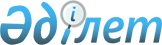 Солтүстік Қазақстан облысы Айыртау ауданының аумағында жолаушыларды әлеуметтік мәні бар тұрақты тасымалдау тарифін белгілеу туралыСолтүстік Қазақстан облысы Айыртау ауданы әкімдігінің 2022 жылғы 15 қыркүйектегі № 353 қаулысы. Қазақстан Республикасының Әділет министрлігінде 2022 жылғы 16 қыркүйекте № 29619 болып тіркелді
      Қазақстан Республикасының "Автомобиль көлігі туралы" Заңының 19 - бабының 4 тармағына сәйкес, Солтүстік Қазақстан облысы Айыртау ауданының әкімдігі ҚАУЛЫ ЕТЕДІ:
      1. Осы қаулының қосымшасына сәйкес Солтүстік Қазақстан облысы Айыртау ауданының аумағында жолаушыларды әлеуметтік мәні бар тұрақты тасымалдау тарифі белгіленсін.
      2. Осы қаулының орындалуын бақылау Солтүстік Қазақстан облысы Айыртау ауданы әкімінің жетекшілік ететін орынбасарына жүктелсін.
      3. Осы қаулы оның алғашқы ресми жарияланған күнінен кейін күнтізбелік он күн өткен соң қолданысқа енгізіледі.
      "КЕЛІСІЛДІ"
      Айыртау аудандық
      мәслихаты Солтүстік Қазақстан облысы Айыртау ауданының аумағында жолаушыларды әлеуметтік мәні бар тұрақты тасымалдау тарифі
					© 2012. Қазақстан Республикасы Әділет министрлігінің «Қазақстан Республикасының Заңнама және құқықтық ақпарат институты» ШЖҚ РМК
				
      Айыртау ауданының әкімі

Е. Бекшенов
Айыртау ауданыәкімдігінің 2022 жылғы15 қыркүйектегі № 353қаулысына қосымша
Бағыттың атауы
1 жолаушыға тариф, теңге
1
Саумалкөл ауылы – қатынас "Қазақстан Республикасы Білім және ғылым министрлігі Солтүстік Қазақстан облысы әкімдігінің Айыртау ауданы Саумалкөл ауылының агротехникалық колледжі коммуналдық мемлекеттік мекемесі- "МиК" жауапкершілігі шектеулі серіктестігі
100
2
Саумалкөл ауылы - Қазақстан Республикасы Ішкі істер министрлігі Қылмыстық -атқару жүйесі комитетінің "ЕС – 164/8 мекемесі" республикалық мемлекеттік мекемесі-Новоукраинка ауылы.
150